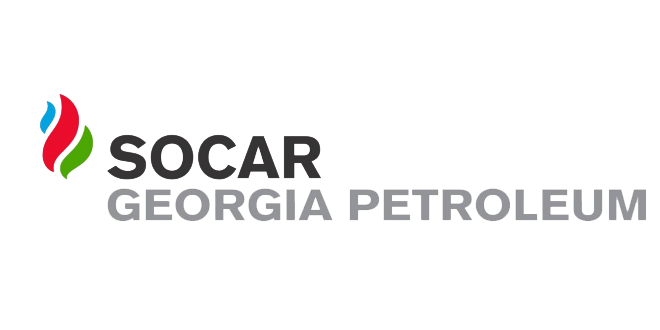 ელექტრონული ტენდერის განაცხადი№1ტენდერის აღწერილობაგამწმენდი ნაგებობის მოწყობა2კონკრეტული დავალება ლანჩხუთის რაიონ სოფ. გვიმბალაურში სეპარატორის მოწყობა და არსებულის გადმოტანა მარნეულის რაიონ, სოფ. შულავერში3მოთხოვნები პრეტენდენტების მიმართ5 წლიანი გამოცდილება4გადახდის პირობები მიღება-ჩაბარების აქტის საფუძველზე5ტენდერის ვადები 14 კალენდარული დღე6ხელშკeრულების ვადები 20 დღე7საგარანტიო პირობები 2 წელი 8sakontaqto piriგიორგი ლოლაძე 5557515059სხვა